Об утверждении муниципальной программы «Организация информирования, консультирования и содействия жителям по вопросам создания ТСЖ» 
на 2021 год  «14 » декабря 2020г.                                                                                 № 99-МА-2020В соответствии с ч.3 ст.179 Бюджетного кодекса Российской Федерации,  Федеральным законом от 06.10.2003 № 131-ФЗ «Об общих принципах организации местного самоуправления в Российской Федерации», Законом Санкт-Петербурга от 23.09.2009 № 420-79 «Об организации местного самоуправления 
в Санкт-Петербурге», Уставом внутригородского муниципального образования Санкт-Петербурга муниципальный округ Северный, Положением о бюджетном процессе во внутригородском муниципальном образовании Санкт-Петербурга муниципальный округ Северный, постановлением Местной администрации от 13.10.2017 № 50 «Об утверждении Порядка принятия решений о разработке 
и утверждении муниципальных и ведомственных целевых программ внутригородского муниципального образования Санкт-Петербурга муниципальный округ Северный, проведения оценки эффективности их реализации», в редакции постановления Местной администрации от 29.11.2019 № 80-МА-2019, с целью улучшения показателей социально-экономического развития муниципального образования, повышения эффективности бюджетных расходов, соблюдения принципа адресности и целевого характера использования бюджетных средств, организации рациональных процедур планирования и осуществления закупок товаров, работ, услуг для муниципальных нужд, руководствуясь, Местная администрацияПОСТАНОВЛЯЕТ:Утвердить муниципальную программу, финансируемую за счет средств местного бюджета, «Организация информирования, консультирования и содействия жителям по вопросам создания ТСЖ» на 2021 год согласно приложению к настоящему постановлению.Настоящее постановление вступает в силу с момента его принятия.Контроль над исполнением настоящего постановления возложить на Главу Местной администрации.Глава Местной администрации				            С.В. ПустосмеховаПриложение к постановлениюМестной администрации МО МО Северныйот  _______ 2020 № _________МУНИЦИПАЛЬНАЯ ПРОГРАММА
ВНУТРИГОРОДСКОго Муниципального образования САНКТ-ПЕТЕРБУРГА МУНИЦИПАЛЬНЫЙ ОКРУГ северный

«Организация информирования, консультирования и содействия жителям по вопросам создания ТСЖ» НА 2021 ГОДСанкт-Петербург
2020ПАСПОРТМУНИЦИПАЛЬНОЙ ПРОГРАММЫ2. Содержание проблемы и обоснование необходимости ее решения программными методами:В настоящее время в Российской Федерации осуществляется реформа 
жилищно-коммунальной сферы, происходят процессы формирования конкурентоспособной среды в сфере жилищно-коммунального обслуживания.Одной из основных задач при этом является повышение уровня информативности населения по вопросам создания товариществ собственников жилья, советов многоквартирных домов, формирования земельных участков, на которых расположены многоквартирные дома. 3. ПЕРЕЧЕНЬ мероприятий программы и необходимый объем финансирования:4. Показатели результативности и эффективности мероприятий МУНИЦИПАЛЬНОЙ программы:5. ОБОСНОВАНИЯ И РАСЧЕТЫ ОБЪЕМОВ ФИНАНСИРОВАНИЯ:Исполнение муниципальной программы осуществляется в целях реализации Закона Санкт-Петербурга от 23.09.2009 № 420-79 «Об организации местного самоуправления в Санкт-Петербурге».Разработка осуществлена в соответствии с постановлением Местной администрации МО МО Северный постановления Местной администрации от 29.11.2019 № 80-МА-2019 «Об утверждении в новой редакции постановления Местной администрации от 13.10.2017 № 50 «Об утверждении Порядка принятия решений о разработке и утверждении муниципальных и ведомственных целевых программ внутригородского муниципального образования Санкт-Петербурга муниципального округа Северный, проведения оценки эффективности их реализации».Расходы средств бюджета по программе осуществляются на основе расчёта обоснованных затрат и ресурсов, необходимых для оказания данных услуг.Расчет стоимости основан на исследовании рынка аналогичных услуг и на результатах анализа стоимости муниципальных контрактов, заключенных Муниципальным образованием за предыдущие годы, с учетом роста индекса потребительских цен.Мероприятие № 2«Изготовление тематической печатной продукции по вопросам создания товариществ собственников жилья, советов многоквартирных домов, формирования земельных участков, на которых расположены многоквартирные дома».6. СОГЛАСОВАНИЕ ПРОГРАММЫ: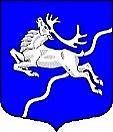 Местная администрациявнутригородского муниципального образования города федерального значенияСанкт-Петербургамуниципальный округСеверныйМестная администрациявнутригородского муниципального образования города федерального значенияСанкт-Петербургамуниципальный округСеверныйМестная администрациявнутригородского муниципального образования города федерального значенияСанкт-Петербургамуниципальный округСеверныйМестная администрациявнутригородского муниципального образования города федерального значенияСанкт-Петербургамуниципальный округСеверныйПОСТАНОВЛЕНИЕПОСТАНОВЛЕНИЕПОСТАНОВЛЕНИЕПОСТАНОВЛЕНИЕНаименование программы«Организация информирования, консультирования и содействия жителям по вопросам создания ТСЖ» (далее – Программа)Основание для разработки программыпп.18 п.1 ст.10 Закона Санкт-Петербурга от 23.09.2009 №420-79 «Об организации местного самоуправления в Санкт-Петербурге». Заказчик программыМестная администрация внутригородского муниципального образования   Санкт-Петербурга муниципальный округ Северный (далее – МА МО МО Северный).Разработчик программыРуководитель организационного отдела МА МО МО СеверныйЦели программыПовышение юридической грамотности населения МО МО Северный. Создание условий для проведения информирования, консультирования и содействия жителям муниципального образования по вопросам создания товариществ собственников жилья, советов многоквартирных домов, формирования земельных участков, на которых расположены многоквартирные дома, на территории  в границах МО МО Северный.Задачи программыПовышения уровня информированности жителей, проживающих на территории в границах МО МО Северный, по вопросам создания товариществ собственников жилья, советов многоквартирных домов, формирования земельных участков, на которых расположены многоквартирные дома.Сроки реализации программыI-IV квартал 2021 года.Исполнитель программыОрганизационный отдел МА МО МО СеверныйОжидаемые конечные результаты реализации программыРеализация программы позволит в более полном объёме  проводить информирование, консультирование и содействия жителям муниципального образования по вопросам создания товариществ собственников жилья, советов многоквартирных домов, формирования земельных участков, на которых расположены многоквартирные дома, а также привлечение большего числа жителей МО МО Северный в мероприятия программы.Источники финансирования программыМестный бюджетОбъем финансирования программы (тыс. руб.)50,0Контроль за реализацией программыГлава Местной администрации №п/пНаименованиемероприятияОжидаемые конечные 
результатыОжидаемые конечные 
результатыСрокисполне-нияОбъемфинансиро-вания, тыс.руб.№п/пНаименованиемероприятияед. изм.кол-воСрокисполне-нияОбъемфинансиро-вания, тыс.руб.123456Размещение тематических статей по вопросам создания товариществ собственников жилья, советов многоквартирных домов, формирования земельных участков, на которых расположены многоквартирные дома, в средствах массовой информации МО МО Северный или на официальном сайте муниципального образования Северный в информационно-телекоммуникационной сети «Интернет», материалов,кол-во, ед.1 раз в кв. 1-4 кв. 0,0Изготовление тематической печатной продукции по вопросам создания товариществ собственников жилья, советов многоквартирных домов, формирования земельных участков, на которых расположены многоквартирные дома.кол-во, шт.25001-4 кв.50,0ИТОГО:ИТОГО:ИТОГО:ИТОГО:ИТОГО:50,0№ п/пПоказатели результативности и эффективности мероприятий муниципальной программыЗначение показателя1.Количество проведенных мероприятий по вопросам создания товариществ собственников жилья, советов многоквартирных домов, формирования земельных участков, на которых расположены многоквартирные дома, по отношению к запланированному, в %> 902.Сумма средств бюджета муниципального образования, затраченная на проведение мероприятий программы, к запланированной, в %> 90№ п/пНаименование объекта закупкиКол-во, шт.Цена за ед, тыс.руб.Общая стоимость, тыс.руб.1Изготовление тематической печатной продукции по вопросам создания товариществ собственников жилья, советов многоквартирных домов, формирования земельных участков, на которых расположены многоквартирные дома250050,0ИТОГО:ИТОГО:ИТОГО:ИТОГО:50,0№ п/пУчастники программыФ.И.О.Подпись1Инициатор программыОрганизационный отдел2Заказчик программыМА МО МО Северный3Разработчик программыОрганизационный отдел4Исполнитель программыОрганизационный отдел5Исполнитель программыОтдел благоустройства6Отдел бухгалтерского учета и отчетности Шилова Н.А.